H O T Ă R Â R E A  Nr. 95 din  16 decembrie 2014	privind  aprobarea modificării şi completării Actului Constitutiv şi a Statutului Asociaţiei de Dezvoltarea Intercomunitară ECO-METROPOLITAN Cluj şimandatarea domnului PRIMAR ing. MORAR COSTAN pentru a semna modificarea şi completarea acestor acte          Consiliul local al Municipiului Dej, întrunit în ședința ordinară din data de 16 decembrie 2014;Având în vedere proiectul de hotărâre, prezentat din iniţiativa primarului Municipiului Dej, întocmit în baza Raportului Nr. 22.285 din 8 decembrie 2014, al Serviciului Programe Integrare europeană din cadrul Primăriei Municipiului, privind aprobarea aprobarea modificării şi completării Actului Constitutiv şi a Statutului Asociaţiei de Dezvoltarea Intercomunitară ECO-METROPOLITAN Cluj şi mandatarea domnului PRIMAR ing. MORAR COSTAN pentru a semna modificarea şi completarea acestor acte, proiect avizat favorabil în ședința de lucru a comisiei economice din data de 16 decembrie 2014;	În conformitate cu prevederile:Ordonanţei Guvernului Nr. 26/2000 cu privire la asociaţii şi fundaţii, cu modificările şi completările ulterioare;Hotărârea Guvernului Nr. 855/2008 pentru aprobarea actului constitutiv-cadru şi a statutului-cadru ale asociaţiilor de dezvoltare intercomunitare cu obiect de activitate serviciile de utilităţi publice, modificat prin Hotărârea Guvernului Nr. 742/26 august 2014;Fiind îndeplinite prevederile cuprinse în ‘art. 12’, ’art. 36’, alin. (7), lit. a),  ’art. 44’,  alin. (1), ’art. 45’ şi ale ’art. 115’, alin. (1) lit. b) din Legea administraţiei publice locale Nr. 215/2001, republicată, cu modificările şi completările ulterioare;H O T Ă R Ă Ş T E:                      Art. 1. (1)  Aprobă modificarea şi completarea Actului Constitutiv şi a Statutului Asociaţiei de Dezvoltarea Intercomunitară ECO-METROPOLITAN Cluj conform Anexelor 1 şi 2 care fac parte integrantă din prezenta hotărâre.Art. 2. Aprobă mandatarea reprezentantul Municipiului Dej, Primarul Municipiului domnul Morar Costan să semneze modificările şi completările prezentate la art.1 din prezenta hotărâre.Art. 3. Cu punerea în aplicare a prevederilor prezentei hotărâri se încredinţează primarul Municipiului Dej.Art. 4. Prezenta hotărâre se comunică primarului Municipiului Dej, domnului Morar Costan, Asociaţiei de Dezvoltare Intercomunitară ECO-METROPOLITAN Cluj, precum şi Prefectului Judeţului Cluj.Preşedinte de şedinţă,      Lazin Sebastian FlaviuNr. consilieri în funcţie -  19						Nr. consilieri prezenţi   -  18  Nr. voturi pentru	   -  18 	Nr. voturi împotrivă	   -   	Abţineri	               -  			        Contrasemnează							             Secretar,						                                                                   Covaciu Andron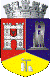 ROMÂNIAJUDEŢUL CLUJCONSILIUL LOCAL AL MUNICIPIULUI DEJStr. 1 Mai nr. 2, Tel.: 0264/211790*, Fax 0264/223260, E-mail: primaria@dej.ro